Biography of Bernice BurtonBorn in Basseterre, St. Kitts and Nevis in 1925.Was married to her husband Clarence from 1942 until his passing in 2002.A graduate of Mt. Vernon HSStarting in the early 1960’s Bernice worked for Westchester County, first at The Sunshine Cottage (a part of Grasslands Hospital as it was called in those days) as a nurse’s aide working with children with special needs. She became a Licensed Practical Nurse. She finished her tenure with the County as a receptionist & information clerk at The Ruth Taylor Institute until her retirement in 1993. In 1975, she began volunteering at her beloved Grace Episcopal Church in White Plains, teaching arts and crafts at the Wednesday Program, as well as helping prepare dinner for the children that attended.During her time at Grace, Bernice has attended numerous cursillos, and has served on several committees:  International DinnerFashion ShowECWCoffee HourBernice is the mother of 3 children, 7 grandchildren, and 3 great-grandchildren.Bernice is currently an active member of Grace Church’s senior group S.A.G.E. (Seniors At Grace Episcopal).The Fifth Sunday in LentMarch 26, 2023BEFORE THE HOLY EUCHARISTRemember the house of the Lord is a house of prayer.Turn off your Cell Phone.Enter in silence.Observe a quiet time before worship begins.Set your spirit in the right frequency to connect with the Lord.Pray get yourself spiritually tuned to what is going to take place.Please keep in mind that the time before the service is not a time to socialize. Prelude: There is a Balm in Gilead - Thygerson Opening Hymn: #390 Praise to the Lord the AlmightyThe Penitential OrderCelebrant:     Bless the Lord who forgives all our sins.People:         His mercy endures forever.Jesus said, “The first commandment is this: Hear, O Israel: The Lord our God is the only Lord. Love the Lord your God with all your heart, with all your soul, with all your mind, and with all your strength. The second is this: Love your neighbor as yourself. There is no other commandment greater than these.”   [Mark 12:29-31]The Decalogue: ContemporaryHear the commandments of God to his people:I am the Lord your God who brought you out of bondage.  You shall have no other gods but me.Amen. Lord have mercy.You shall not make for yourself any idol.Amen. Lord have mercy.You shall not invoke with malice the Name of the Lord your God.Amen. Lord have mercy.Remember the Sabbath Day and keep it holy.Amen. Lord have mercy.Honor your father and your mother.Amen. Lord have mercy.You shall not commit murder.Amen. Lord have mercy.You shall not commit adultery.Amen. Lord have mercy.You shall not steal.Amen. Lord have mercy.You shall not be a false witness.Amen. Lord have mercy.You shall not covet anything that belongs to your neighbor.Amen. Lord have mercy.Priest: Let us confess our sins against God and our neighbor.Most merciful God, we confess that we have sinned against you in thought, word, and deed,by what we have done, and by what we have left undone. We have not loved you with our whole heart; we have not loved our neighbors as ourselves. We are truly sorry and we humbly repent. For the sake of your Son Jesus Christ, have mercy on us and forgive us; that we may delight in your will, and walk in your ways, to the glory of your Name. Amen.Almighty God have mercy on you, forgive you all your sins through our Lord Jesus Christ, strengthen you in all goodness, and by the power of the Holy Spirit keep you in eternal life. Amen.The Collect of the Day Celebrant:  The Lord be with you.People:      And also with you.Let us pray.Almighty God, you alone can bring into order the unruly wills and affections of sinners: Grant your people grace to love what you command and desire what you promise; that, among the swift and varied changes of the world, our hearts may surely there be fixed where true joys are to be found; through Jesus Christ our Lord, who lives and reigns with you and the Holy Spirit, one God, now and for ever. AmenThe Word of GodPlease be seated.Ezekiel 37:1-14The hand of the Lord came upon me, and he brought me out by the spirit of the Lord and set me down in the middle of a valley; it was full of bones. He led me all around them; there were very many lying in the valley, and they were very dry. He said to me, “Mortal, can these bones live?” I answered, “O Lord God, you know.” Then he said to me, “Prophesy to these bones, and say to them: O dry bones, hear the word of the Lord. Thus says the Lord God to these bones: I will cause breath to enter you, and you shall live. I will lay sinews on you, and will cause flesh to come upon you, and cover you with skin, and put breath in you, and you shall live; and you shall know that I am the Lord.”So I prophesied as I had been commanded; and as I prophesied, suddenly there was a noise, a rattling, and the bones came together, bone to its bone. I looked, and there were sinews on them, and flesh had come upon them, and skin had covered them; but there was no breath in them. Then he said to me, “Prophesy to the breath, prophesy, mortal, and say to the breath: Thus says the Lord God: Come from the four winds, O breath, and breathe upon these slain, that they may live.” I prophesied as he commanded me, and the breath came into them, and they lived, and stood on their feet, a vast multitude.Then he said to me, “Mortal, these bones are the whole house of Israel. They say, ‘Our bones are dried up, and our hope is lost; we are cut off completely.’ Therefore prophesy, and say to them, Thus says the Lord God: I am going to open your graves, and bring you up from your graves, O my people; and I will bring you back to the land of Israel. And you shall know that I am the Lord, when I open your graves, and bring you up from your graves, O my people. I will put my spirit within you, and you shall live, and I will place you on your own soil; then you shall know that I, the Lord, have spoken and will act,” says the Lord.Reader:  The Word of the Lord.   All:	    Thanks be to GodPsalm 130De profundis1  Out of the depths have I called to you, O Lord; Lord, hear my voice; *let your ears consider     well the voice of my supplication.2  If you, Lord, were to note what is done amiss, *O Lord, who could stand?3  For there is forgiveness with you; *therefore you shall be feared.4  I wait for the Lord; my soul waits for him; *in his word is my hope.5  My soul waits for the Lord, more than watchmen for the morning, *more than watchmen for     the morning.6  O Israel, wait for the Lord, *for with the Lord there is mercy;7  With him there is plenteous redemption, *and he shall redeem Israel from all their sins.The EpistleRomans 8:6-11To set the mind on the flesh is death, but to set the mind on the Spirit is life and peace. For this reason the mind that is set on the flesh is hostile to God; it does not submit to God's law-- indeed it cannot, and those who are in the flesh cannot please God.But you are not in the flesh; you are in the Spirit, since the Spirit of God dwells in you. Anyone who does not have the Spirit of Christ does not belong to him. But if Christ is in you, though the body is dead because of sin, the Spirit is life because of righteousness. If the Spirit of him who raised Jesus from the dead dwells in you, he who raised Christ from the dead will give life to your mortal bodies also through his Spirit that dwells in you.Reader:  The Word of the Lord.   All:         Thanks be to God	Please stand.Sequence Hymn: #150 Forty days and Forty Nights (Hymnal 1982)The Holy Gospel of Our Lord Jesus Christ According to John 11:1-45People:  Glory to you, Lord Christ.Now a certain man was ill, Lazarus of Bethany, the village of Mary and her sister Martha. Mary was the one who anointed the Lord with perfume and wiped his feet with her hair; her brother Lazarus was ill. So the sisters sent a message to Jesus, “Lord, he whom you love is ill.”But when Jesus heard it, he said, “This illness does not lead to death; rather it is for God’s glory, so that the Son of God may be glorified through it.” Accordingly, though Jesus loved Martha and her sister and Lazarus, after having heard that Lazarus was ill, he stayed two days longer in the place where he was.Then after this he said to the disciples, “Let us go to Judea again.” The disciples said to him, “Rabbi, the Jews were just now trying to stone you, and are you going there again?” Jesus answered, “Are there not twelve hours of daylight? Those who walk during the day do not stumble, because they see the light of this world. But those who walk at night stumble, because the light is not in them.” After saying this, he told them, “Our friend Lazarus has fallen asleep, but I am going there to awaken him.”The disciples said to him, “Lord, if he has fallen asleep, he will be all right.” Jesus, however, had been speaking about his death, but they thought that he was referring merely to sleep. Then Jesus told them plainly, “Lazarus is dead. For your sake I am glad I was not there, so that you may believe. But let us go to him.” Thomas, who was called the Twin, said to his fellow disciples, “Let us also go, that we may die with him.”When Jesus arrived, he found that Lazarus had already been in the tomb four days. Now Bethany was near Jerusalem, some two miles away, and many of the Jews had come to Martha and Mary to console them about their brother. When Martha heard that Jesus was coming, she went and met him, while Mary stayed at home.Martha said to Jesus, “Lord, if you had been here, my brother would not have died. But even now I know that God will give you whatever you ask of him.” Jesus said to her, “Your brother will rise again.” Martha said to him, “I know that he will rise again in the resurrection on the last day.” Jesus said to her, “I am the resurrection and the life. Those who believe in me, even though they die, will live, and everyone who lives and believes in me will never die. Do you believe this?” She said to him, “Yes, Lord, I believe that you are the Messiah, the Son of God, the one coming into the world.”When she had said this, she went back and called her sister Mary, and told her privately, “The Teacher is here and is calling for you.” And when she heard it, she got up quickly and went to him. Now Jesus had not yet come to the village, but was still at the place where Martha had met him. The Jews who were with her in the house, consoling her, saw Mary get up quickly and go out. They followed her because they thought that she was going to the tomb to weep there. When Mary came where Jesus was and saw him, she knelt at his feet and said to him, “Lord, if you had been here, my brother would not have died.” When Jesus saw her weeping, and the Jews who came with her also weeping, he was greatly disturbed in spirit and deeply moved. He said, “Where have you laid him?” They said to him, “Lord, come and see.” Jesus began to weep. So the Jews said, “See how he loved him!” But some of them said, “Could not he who opened the eyes of the blind man have kept this man from dying?”Then Jesus, again greatly disturbed, came to the tomb. It was a cave, and a stone was lying against it. Jesus said, “Take away the stone.” Martha, the sister of the dead man, said to him, “Lord, already there is a stench because he has been dead four days.” Jesus said to her, “Did I not tell you that if you believed, you would see the glory of God?” So they took away the stone. And Jesus looked upward and said, “Father, I thank you for having heard me. I knew that you always hear me, but I have said this for the sake of the crowd standing here, so that they may believe that you sent me.” When he had said this, he cried with a loud voice, “Lazarus, come out!” The dead man came out, his hands and feet bound with strips of cloth, and his face wrapped in a cloth. Jesus said to them, “Unbind him, and let him go.”Many of the Jews therefore, who had come with Mary and had seen what Jesus did, believed in him.Celebrant:  The Gospel of the Lord.People:      Praise to You Lord Christ. Sermon                                                                                                                     Rev. Adolfo MorontaThe Nicene Creed                                                                                We believe in one God,the Father, the Almighty,maker of heaven and earth,of all that is, seen and unseen.We believe in one Lord,Jesus Christ, the only Son of God,eternally begotten of the Father,God from God, Light from Light,true God from true God,begotten, not made,of one Being with the Father.Through him all things were made.For us and for our salvationhe came down from heaven:by the power of the Holy Spirithe became incarnate from the Virgin Mary,and was made man.For our sake he was crucified under Pontius Pilate;he suffered death and was buried.On the third day he rose againin accordance with the Scriptures;he ascended into heavenand is seated at the right hand of the Father.He will come again in glory to judge the living and the dead,and his kingdom will have no end.We believe in the Holy Spirit, the Lord, the giver of life,who proceeds from the Father and the Son.With the Father and the Son he is worshiped and glorified.He has spoken through the Prophets.We believe in one holy catholic and apostolic Church.We acknowledge one baptism for the forgiveness of sins.We look for the resurrection of the dead,and the life of the world to come. AmenThe Prayers of the People Form IV                                                                                        BCP 388  Let us pray for the church and the world.Grant, Almighty God, that all who confess your Name may be united in your truth, live together in   your love, and reveal your glory in the world.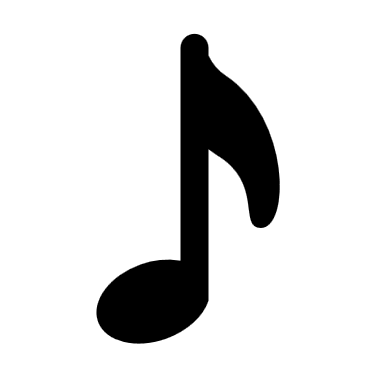 O God hear us.  Hear our prayer.2.  Guide the people of this land, and of all the nations, in the ways of justice and peace; that we may honor one another and serve the common good.
     
O God hear us.  Hear our prayer.3.  Give us all a reverence for the earth as your own creation, that we may use its resources rightly in the service of others and to your honor and glory.
O God hear us.  Hear our prayer.4.  Bless all whose lives are closely linked with ours, and grant that we may serve Christ in them, and love one another as he loves us.O God hear us.  Hear our prayer.5.  Comfort and heal all those who suffer in body, mind, or spirit; give them courage and hope in their troubles and bring them the joy of your salvation.
O God hear us.  Hear our prayer.  6.  We commend to your mercy all who have died, that your will for them may be fulfilled; and we           pray that we may share with all your saints in your eternal kingdomO God hear us.  Hear our prayer.Let us pray for our own needs and those of others.Celebrant:  Almighty God, to whom our needs are known before we ask: Help us to ask only what accords with your will; and those good things which we dare not, or in our blindness cannot ask, grant us for the sake of your Son Jesus Christ our Lord. Amen.Celebrant: Lord Jesus Christ, you said to your apostles, "Peace I give to you; my own peace I leave with you:" Regard not our sins, but the faith of your Church, and give to us the peace and unity of that heavenly City, where with the Father and the Holy Spirit you live and reign, now and forever. Amen.The Peace   Celebrant:  The peace of the Lord always be with you.People:      And also with you.                                              Please be seated.Honoring of Bernice BurtonBiography read by family member of Bernice Burton.Additional thoughts by family member of Bernice Burton.MANIFESTO FOR WOMENREAD BY ECWManifesto for women“Let Us Be Women Who Love,” written by Idelette McVicker, was originally published at www.shelovesmagazine.com.Let us be women who love.Let us be women willing to lay down our sword words, our sharp looks, our ignorant silence, and towering stance and fill the earth with extravagant love.Let us be women who love. Let us be women who make room.Let us be women who open our arms and invite others into an honest, spacious, glorious embrace.Let us be women who carry each other.Let us be women who give from what we have.Let us be women who leap to do the difficult things, the unexpected things and the necessary things.Let us be women who live for peace.Let us be women who breathe hope.Let us be women who create beauty.Let us be women who love.Let us be a sanctuary where God may dwell.Let us be a garden for tender souls.Let us be a table where others may feast on the goodness of God.Let us be a womb of life to grow.Let us be women who love.Let us rise to the question of our time.Let us speak to the injustices in our world.Let us move the mountains of fear and intimidation.Let us shout down the walls that separate and divide.Let us fill the earth with the fragrance of love.Let us be women who love.Let us listen for those who have been silenced.Let us honor those who have been devalued.Let us say, Enough! with abuse, abandonment, diminishing and hiding.Let us not rest until every person is free and equal.Let us be women who love.Let us be women who are savvy, smart, and wise.Let us be women who shine with the light of God in us.Let us be women who take courage and sing the song in our hearts.Let us be women who say yes to the beautiful, unique purpose seeded in our souls.Let us be women who call out the song in another’s heart.Let us be women who teach our children to do the same.Let us be women who love.Let us be women who love, in spite of fear.Let us be women who love, in spite of our stories.Let us be women who love loudly, beautifully, divinely.Let us be women who love.AnnouncementsThe OffertoryWalk in love, as Christ loved us and gave himself for us, an offering and sacrifice to God.Offertory Anthem: Wash Me Thoroughly – WesleyOffertory Hymn: #495 Hail Thou Once Despised Jesus  (Hymnal 1982)THE HOLY COMMUNIONEucharistic Prayer A                                                                                                              BCP 361Celebrant:  The Lord be with youPeople:      And also with you.Celebrant:  Lift up your hearts.People:     We lift them up to the Lord.Celebrant:  Let us give thanks to the Lord our God.People:     It is right to give him thanks and praise. It is right, and a good and joyful thing, always and every where to give thanks to you, Father Almighty, Creator of heaven and earth.Through Jesus Christ our Lord, who was tempted in every way as we are, yet did not sin. By his grace we are able to triumph over every evil, and to live no longer for ourselves alone, but for him who died for us and rose again.Therefore we praise you, joining our voices with Angels and Archangels and with all the company of heaven, who for ever sing this hymn to proclaim the glory of your Name:Celebrant and PeopleHoly S125 (Hymnal 1982)           Holy, Holy,Holy Lord, God of power and might,
heaven and earth are full of your glory.
    Hosanna in the highest.
Blessed is he who comes in the name of the Lord.
    Hosanna in the highest.The people stand or kneel.

Then the Celebrant continues.Holy and gracious Father: In your infinite love you made us for yourself, and, when we had fallen into sin and become subject to evil and death, you, in your mercy, sent Jesus Christ, your only and eternal Son, to share our human nature, to live and die as one of us, to reconcile us to you, the God and Father of all.

He stretched out his arms upon the cross, and offered himself, in obedience to your will, a perfect sacrifice for the whole world.On the night he was handed over to suffering and death, our Lord Jesus Christ took bread; and when he had given thanks to you, he broke it, and gave it to his disciples, and said, "Take, eat: This is my Body, which is given for you. Do this for the remembrance of me."After supper he took the cup of wine; and when he had given thanks, he gave it to them, and said, "Drink this, all of you: This is my Blood of the new Covenant, which is shed for you and for many for the forgiveness of sins. Whenever you drink it, do this for the remembrance of me."

Therefore we proclaim the mystery of faith:Celebrant and PeopleChrist has died.
Christ is risen.
Christ will come again.The Celebrant continues.We celebrate the memorial of our redemption, O Father, in this sacrifice of praise and thanksgiving. Recalling his death, resurrection, and ascension, we offer you these gifts.

Sanctify them by your Holy Spirit to be for your people the Body and Blood of your Son, the holy food and drink of new and unending life in him. Sanctify us also that we may faithfully receive this holy Sacrament, and serve you in unity, constancy, and peace; and at the last day bring us with all your saints into the joy of your eternal kingdom.All this we ask through your Son Jesus Christ: By him, and with him, and in him, in the unity of the Holy Spirit all honor and glory is yours, Almighty Father, now and for ever. AMEN.Amen S146 ( Hymnal 1982)And now, as our Savior Christ has taught us, we are bold to say.The Lord’s PrayerOur Father, who art in heaven,hallowed be thy Name,thy kingdom come,thy will be done,on earth as it is in heaven.Give us this day our daily bread.And forgive us our trespasses,as we forgive thosewho trespass against us.And lead us not into temptation,but deliver us from evil.For thine is the kingdom,and the power, and the glory,for ever and ever. Amen.At the Breaking of the Bread                                                                                                 BCP 364Christ our Passover is sacrificed for us. Therefore let us keep the feast.Jesus Lamb of God S164 (Hymnal 1982)The Gifts of God for the People of God.Communion Hymn: #335 I am the Bread of Life  (Hymnal 1982)The Post Communion Prayer                                                                                                 BCP 365Celebrant:	Let us prayWe have heard your word, O God, and we have broken bread together.  May this be a sign for us that you are very near, that we are your people, nourished and loved by you.  Never forsake us, but be the light around us and our firm ground; and even more be our future, our father, today and forever.  Amen.Blessing   May Christ, the Son of God, be manifest in you, that your lives may be a light to the world; and the blessing of God Almighty, the Father, the Son, and   the Holy Spirit, be among you, and remain with you always.  Amen.Closing Hymn: #300 Glory Love and Praise (Hymnal 1982)Dismissal Celebrant:    Go in peace to love and serve the Lord.People:       Thanks be to God.After the dismissal: Remain standing until the candles are extinguished.Remanin seated until the postlude has ended.  Postlude: Praise to the Lord the Almighty - Peterson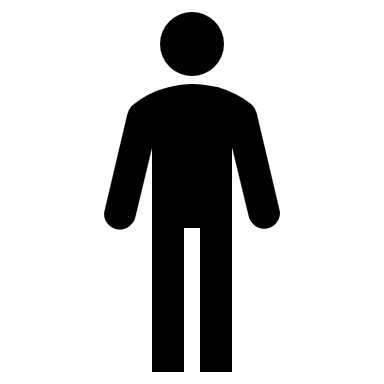 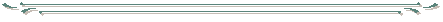 Celebrant & Preacher – Rev. Adolfo Moronta Priest-In-Charge 8:00 AM & 10:00 AMOrganist & Choir Director – Michael DiLeo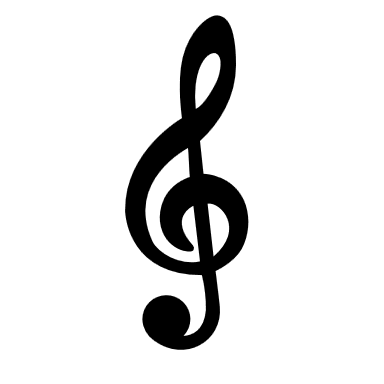 If you are visiting us for the first time.  We welcome you to Grace Church!Our liturgy is found in the Book of Common Prayer.  Our communion is open to all baptized Christians.Please take the time to fill out one of our visitor cards which the ushers have available.Your presence is a blessing to us; may our worship together be a blessing to you.Grace Church Prayer List: We hold the following people in prayer: Annie Cleary, Lee Aldrich, Bernice Burton, Catel, Carole Carter, Christina Lewis, Kimberly Corelli, The Family of Darlene & Johnny Peoples, Bill Dunphy, Cathy Dunphy, Cecile Fray, Charlotte Roberson, Delia Halstead, The Corselli Family, Delaney Family, Sandra Esannason, Cindy Etheridge, Laura Fields, Laurie Noone, Sid Fromm, Leigh Burton, Lydia Green, Michael Nissman, Sylvia Howard, Jackie Jansky, Evgeniy Kaufman, Emilia Terron,  King, Donna Louis, Barbara Santos, Paxton Louis, Kimmie Noone, Ermina, Mitzi Pelle, Uriel Reid, Natasha Vodyanitskaya, Tatyana Popova, Mathew Broomfield, The Broomfield Family, Antonio Landi, Dr. Liddell Madden, Samantha Delaney, Yegor Hodzhayan, William Biles, Carolyn Carter and the Countries of India, Ukraine and HaitiCedar Manor, Ossining: Robert AuldServing in the Armed Forces: Kenny Duffy, Denny J. Edmondson, Christopher P. Halstead, Sgt. David Packer, Christopher Vigliotti, Gunnery Sgt. Les YearwoodBirthdays – March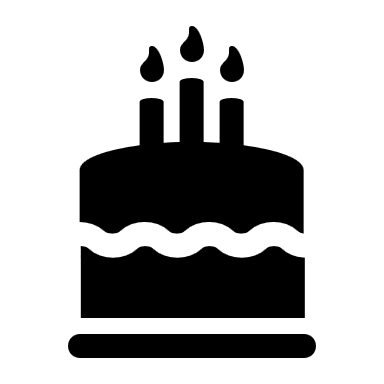 2nd    Joseph Brown2nd    Susan S. Stanton2nd    Cameron Owens2nd    Mayna D. Sanchez6th     George O’Hanlon7th     William Carter Davis7th     Emmi Grace Woodberry15th   Irene Alves20th   Elizabeth (Lee) Engel21st   Timothy Heavner 22nd  Sharon Werth22nd  Niles Munsch23rd   Raymond Chang24th   Harrison G. Richards26th   Isabella J. Preston28th  Tiffany J. ReidWeddings - March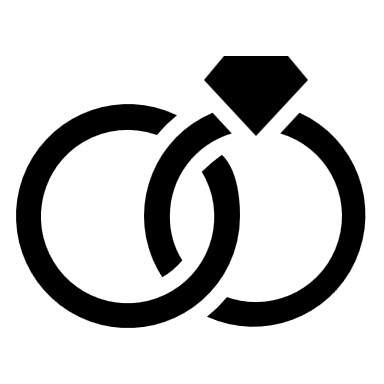 3/23Victor & Barbara Alleyne3/24	George O’Hanlon & Karen SouthwickReaders 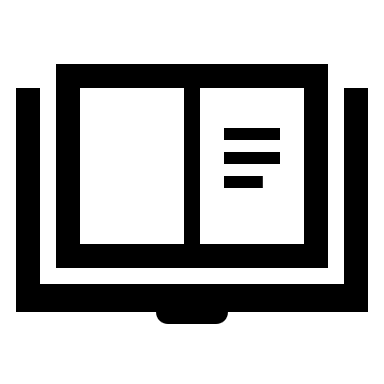 George O’Hanlon - 1st Reading & The Psalm Carlos Muñoz - 2nd Reading & The Prayers of the PeopleUshers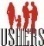 Camille WorrellEdward CruzPettie Griffith-SosoDiane PérezThe Angelus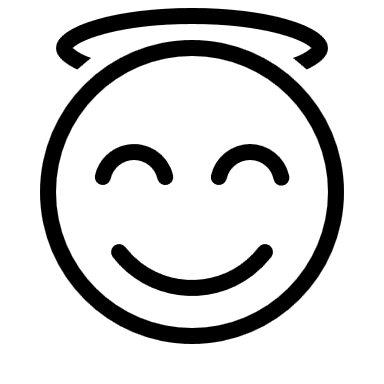 Your fellow parishioners would love to hear from you.  Send your thoughts for publication in the upcoming Spring Angelus.  Submit to:  marygene57@msn.comFREE PARKING FOR GRACE/LA GRACIA MEMBERS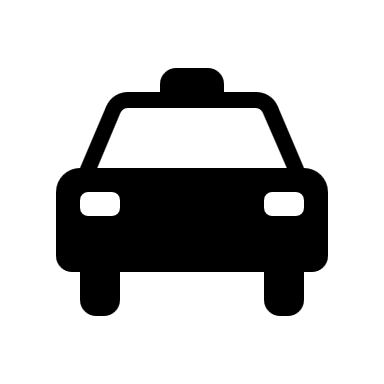 •Pay Station codes for free 4 hour parking during church services are available for pledging members of Grace/La Gracia •Generally, one code per pledge•Can only be used in the Hamilton/Main garage across from the church•Can only be used on Sundays  and High Holy Days•To request a code or to confirm a code you already have, please see Ginger Waters after church or leave a message with your email address and/or phone number with the church office.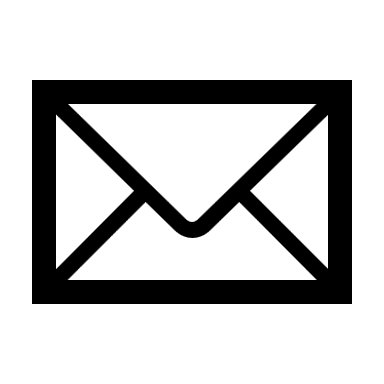 Church Envelope SurveyPlease click on the following link to access the Grace Church Pledge Envelope Survey:  Church Envelope SurveyHow to Pledge to Grace Church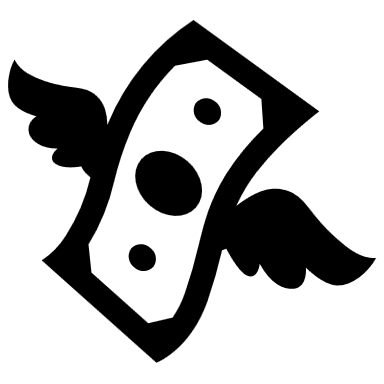 The church is flexible in receiving your generosity. Blessings.Option 1: The standard way of staying current with your pledge still applies.Feel free to put a check in the mail and send it to the address below (Attention: Office Administrator).  Bundling for a few weeks is fine.Grace/La Gracia Episcopal Church33 Church Street - 2nd FloorWhite Plains NY  10601Option 2: There is a secure drop box on the red door at the front of Grace. The box will be checked regularly for financial contributions, including cash (which will be recorded).  Kindly put our pledge in an envelope with your contact info written clearly.Option 3:  Visit us on the web at: www.gracewhiteplains.org  Look for the “Pledging” tab across the top and click on it.  Then, you’ll see a yellow "Donate" button; clicking on that will take you to another site for electronic giving (either by using a credit card or with a PayPal account).  For more details on PayPal, feel free to visit:  (www.paypal.com).Please note – PayPal charges a fee to the church for these transactions (which is why a check in the drop box or sent by mail is preferable.) Thank you for contributing!!Counters Need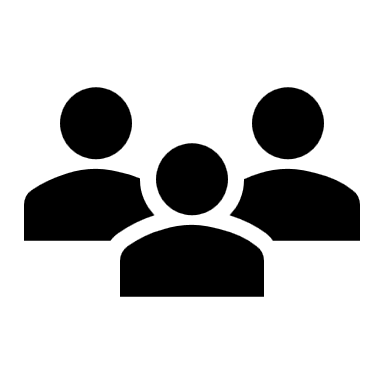 We are looking for Counters. Counters work in teams of two and usually only count one Sunday a month.Pledge Envelopes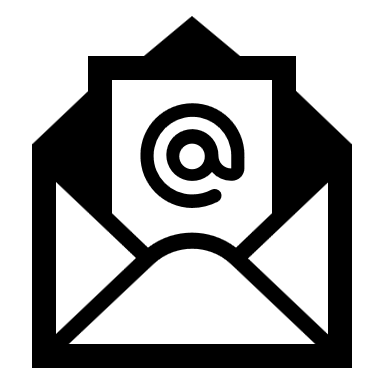 Pledge envelopes can be found in the back of the church.  Please ask an usher for assistance if you can’t find the envelopes.  Thank you.Pledge Form 2023 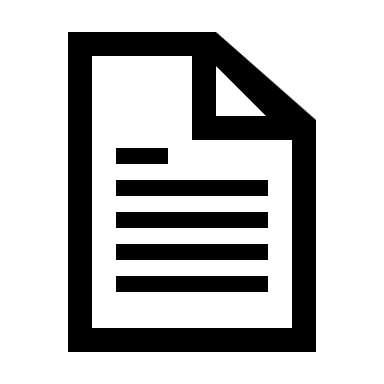 Please click below for the 2023 Pledge form in English.Click Here For English Pledge Form 2023New Stewardship Email AddressThe Stewardship Committee is pleased to let everyone know that we now have a dedicated email address. Any communications related to pledges should be sent to: stewardship@gracechurchwhiteplains.org   Thursday Noon Eucharist!!! 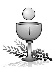 Please join us every Thursday beginning August 25th at 12:00 PM for the noon Eucharist- … Music MinistryPlease feel free to donate towards Grace Episcopal Curch/ La Gracia’s Music Ministry.  Your donation will be appreciated.  Join the Grace Church Choir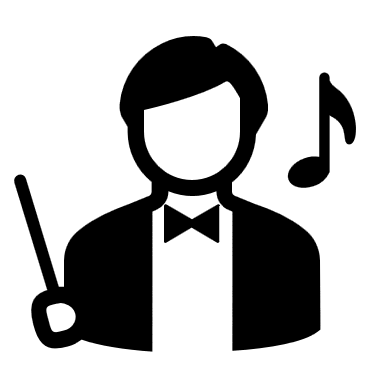 New choir members are encouraged to join the Grace Church Choir! Participate in worship more fully by “Praying twice in sung Prayer”.The Grace Church Choir sings at the 10:00am service each Sunday. Rehearsals take place in the choir room on Sundays from 11:45am -1:15pm following the Sunday service. For more information or interested in joining, speak to or email Michael DiLeo at mdileoyankees@aol.com.LOOKING AHEADGRACE CHURCH CALENDAR OF ACTIVITIES2023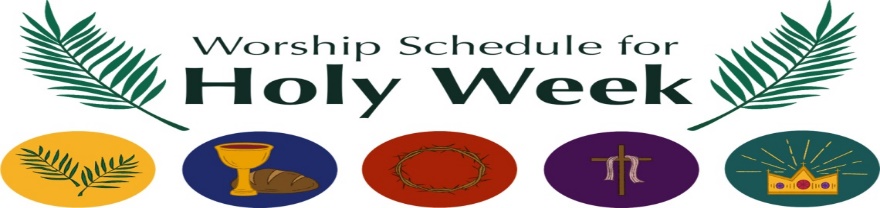 April 2, 2023   Palm Sunday 10:00 AM Holy Eucharist with Liturgy of the PalmsAbril 2 Domingo de Ramos 12:30 PMApril 6, 2023   Maundy Thursday7:00 PM Bilingual Holy Eucharist with ChoirAbril 6 Jueves Santo7:00 PM Eucaristia BilingueApril 7, 2023   Good Friday12:00 PM Good Friday LiturgyAbril 7 Viernes Santo 7:00 PMApril 8, 20237:00 PM The Great Vigil of Easter-Bilingual Service with ChoirAbril 8 Sabado Santo,Vigilia Pascual 7:00 PMApril 9, 2023   Easter Day10: 00 AM Holy EucharistAbril 9 Domingo de Resurrección 12:30 PMStations of the Cross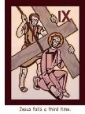 Every Wednesday of Lent Stations of the Cross at 7:00 PM in Grace Episcopal ChurchCoffee Hour March 26th Today    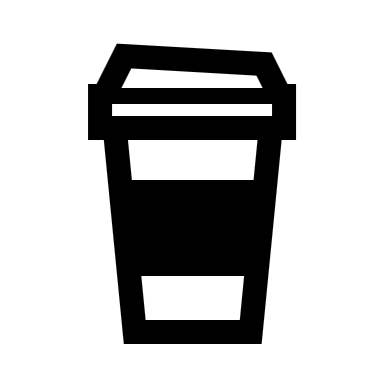 George O'Hanlon and Karen SouthwickVestry Meeting March 28th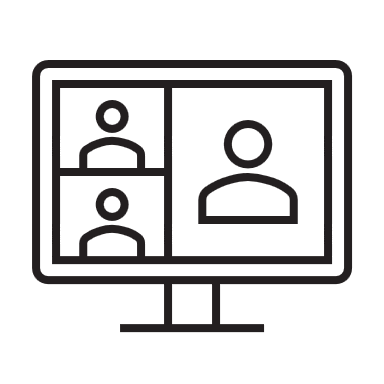 Vestry Meets via Zoom